           53rd THE LONDON BOOK FAIR 2024Anexo de participaciónMódulo individual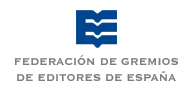 Empresa (Nombre con el que figurará en el catálogo ferial):NIF:Dirección:Código Postal / Ciudad / Provincia:Teléfono:E-mail:Responsable de la Feria:¿Desplazarán alguna persona a ?	Sí 		No Responsable que asistirá al certamen y móvil:En caso de tener distribuidor en Reino Unido, favor de indicar datos de contacto: